教育网ZOOM视频会议及在线直播课堂服务使用指南ZOOM具体使用方法，请参照下面图文说明。客户端分为电脑端和移动手机端一、会议主持人操作流程1、电脑端图解注册账号并完善个人信息ZOOM规定会议主持人必须注册账号。建议各位老师使用学校edu邮箱注册，CERNET针对教育网用户做特殊保障。注册过程中注意需要使用手机接受验证短信，密码也有一定的强度要求。注册链接：https://www.zoom.edu.cn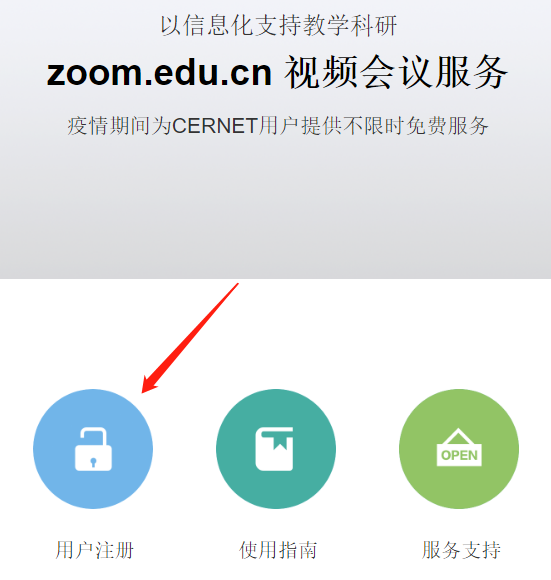 注：注册完成后需要到注册邮箱中激活账户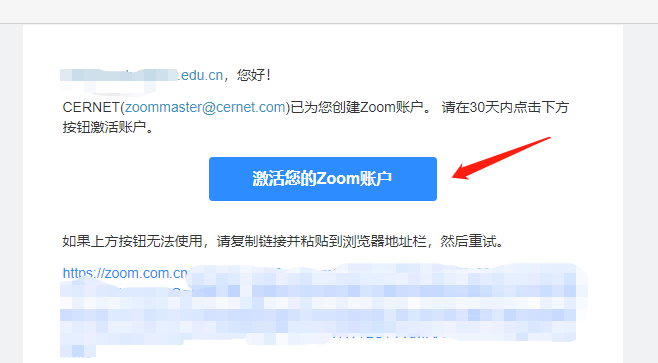 下载并安装客户端访问ZOOM教育网站点zoom.edu.cn，下载并安装客户端。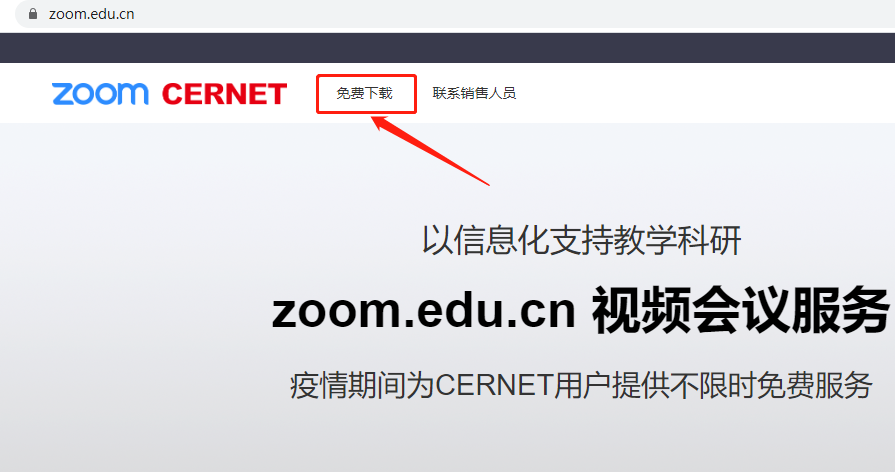 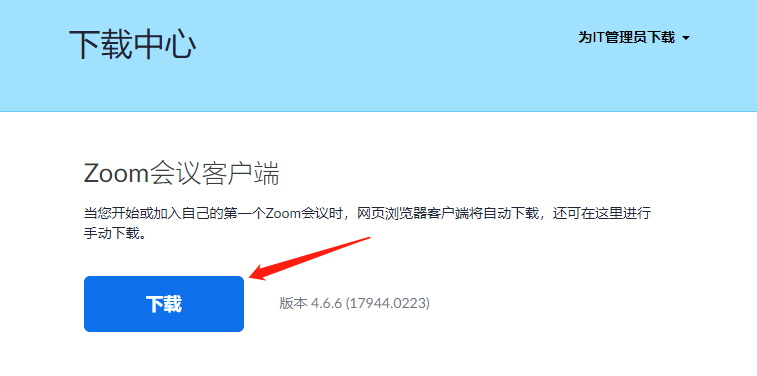 下载完毕后，双击下载的安装程序，便自动安装。安装完毕后，安装程序会打开ZOOM。主持一次会议登录进入ZOOM后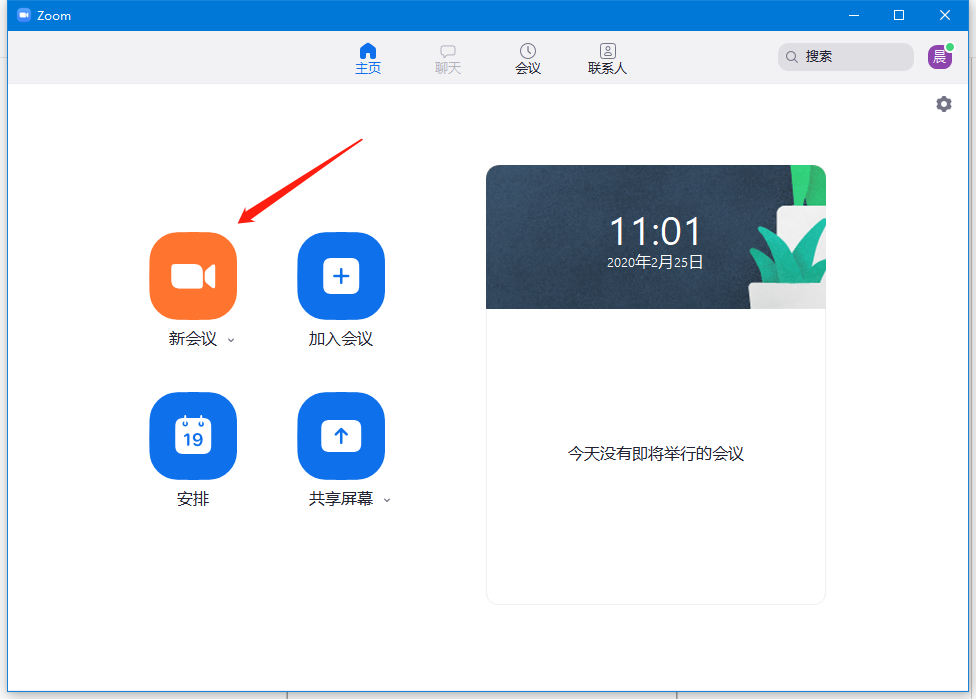 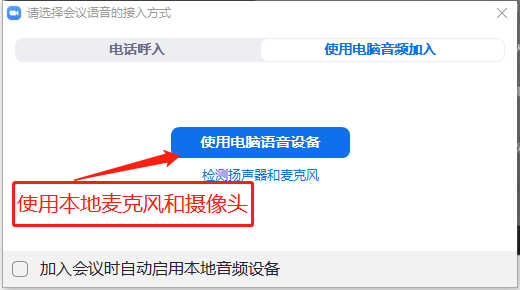 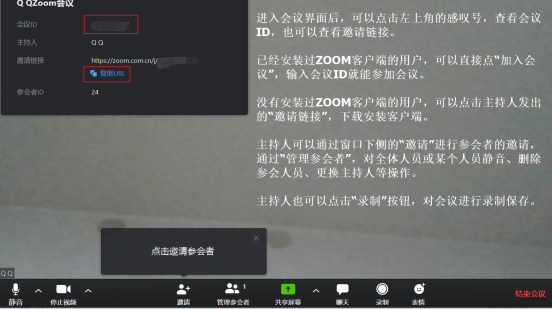 手机端图解苹果移动客户端下载打开APP Store，在搜索框输入“ZOOM”，点击“获取即可下载”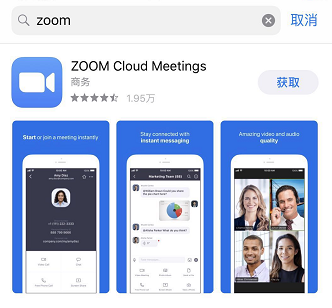 安卓移动客户端下载打开浏览器，输入地址：zoom.edu.cn，点击“免费下载”，完成下载并安装。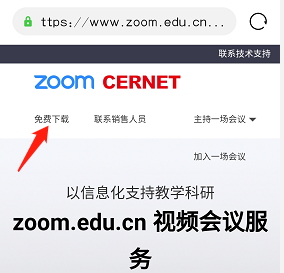 注册账号   访问ZOOM教育网站点zoom.edu.cn，点击“用户注册”进行注册，过程同PC端操作。主持一次会议参考电脑端参会人员操作流程电脑端图解首先下载客户端，下载方式与上述步骤相同。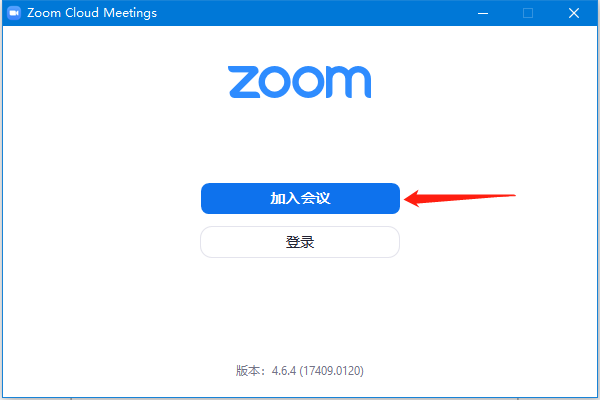 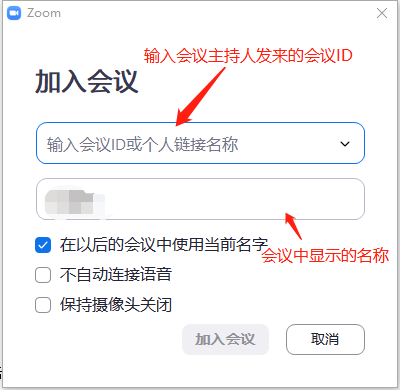 点击“加入会议”后，完成系统发来的手机验证码即可加入会议。详细使用说明请查阅https://zoom.edu.cn/handbook。